02.10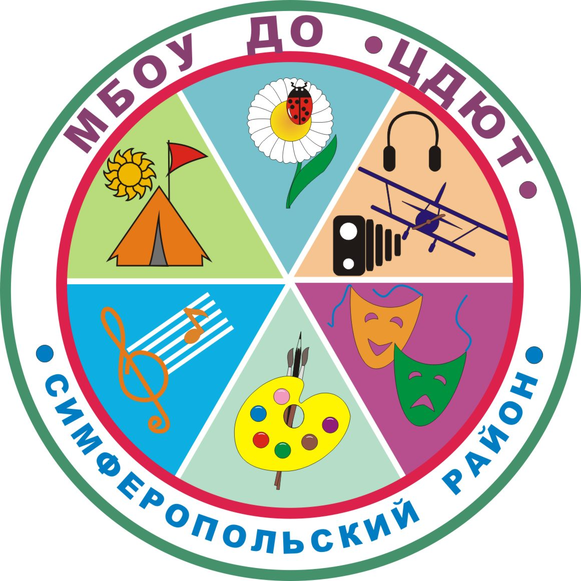 МУНИЦИПАЛЬНОЕ БЮДЖЕТНОЕ ОБРАЗОВАТЕЛЬНОЕ УЧРЕЖДЕНИЕДОПОЛНИТЕЛЬНОГО ОБРАЗОВАНИЯ        «ЦЕНТР ДЕТСКОГО И ЮНОШЕСКОГО ТВОРЧЕСТВА»№ п/пДатаМероприятияМесто проведения01.04.2023Пробный ГИА по математике  для претендентов на получение медалиМБОУ «Молодежненская школа №2», к 9-0001.04.2023Муниципальный этап Всероссийских соревнований школьников «Президентские спортивные игры»  МБОУ «Гвардейская школа №1» (согласно поданным заявкам)01.04.2023Муниципальный этап Всероссийских соревнований школьников «Президентские состязания»  МБОУ «Чистенская школа-гимназия им. Героя Социалистического Труда Тарасюка И.С.» (согласно поданным заявкам)До  03.04.20231.Направить материалы для участия в муниципальном этапе Фестиваля-конкурса «Крымский вальс» согласно Положению до 03.04.2023.2. Зарегистрировать каждого участника с заполнением персональной заявки в Единой автоматизированной информационной системе «Навигатор дополнительного образования детей Республики Крым» до 03.04.2023: https://xn--82-kmc.xn--80aafey1amqq.xn--d1acj3b/activity/1880/?date=2023-04-03МБОУ ДО «ЦДЮТ» методисту Злобиной Л.Л.  До 03.04.2023III Всероссийская профессиональная олимпиада для учителей и преподавателей информатики «ПРО-IT» - 2023, олимпиада «ДНК-науки» (физика, химия, биология).Дистанционный этап, МБОУ района03.04.2023Пробное ЕГЭ по химииМБОУ03.04.2023ШМУ иностранного языкаМБОУ «Урожайновская школа им. К.В.Варлыгина»03.04.2023ШМУ учителей математикиМБОУ «Маленская школа»03.04.2023-06.04.2023Муниципальный этап Республиканской научно-практической конференции «Проблемы охраны окружающей среды» (заочное оценивание работ и очный этап)МБОУ ДО «ЦДЮТ»03.04.2023-09.04.2023Неделя инклюзивного образованияМБОУМБДОУ04.04.2023Пробный ЕГЭ по физике (по выбору)МБОУ04.04.2023ШЭ ВсОШ по краеведениюМБОУ. Отчеты и заявки на участие в МЭ отправить в электронном виде на адрес vasilevichcdut@mail.ru до 07.04.202305.04.2023Заседание ЭГ (начальная школа)МБОУ ДО «ЦДЮТ»05.04.2023Зональный этап творческого конкурса «МЫ – НАСЛЕДНИКИ ПОБЕДЫ!», посвященного Победе в Великой Отечественной войне в 1941 – 1945гг.г.Симферополь, ул. Киевская,115 (Дом культуры профсоюзов)Регистрация с 9-00 до 9-3005.04.2023ТВ по работе библиотекиМБОУ «Кольчугинская школа № 2 с крымскотатарским языком обучения»05.04.2023РМО учителей физической культурыАдминистрация Симферопольского района (г. Симферополь, ул. Павленко, 1) в 10-0006.04.2023Заседание ЭГ по химииМБОУ ДО «ЦДЮТ»До07.04.2023Сдать МТБ по биологииМБОУ ДО «ЦДЮТ»07.04.2023Заседание ТПМПКМБОУ «Украинская школа»07.04.2023Муниципальный этап Всероссийского конкурса «Безопасное колесо-2023»МБОУ «Первомайская школа»07.04.2023Консультации для администраторов ЕАИС «Навигатор»МБОУ ДО «ЦДЮТ»До10.04.2023Прислать работы на конкурс «Этих дней не смолкнет слава»По ПоложениюДо 10.04.2023Сдать (по Положению) работы на конкурс « Сердце отданное людям»МБОУ ДО «ЦДЮТ» каб. № 5 и на эл.адрес elenkafilolog@mail.ru10.04.2023СП учителей иностранного языкаМБОУ «Укромновская школа»10.04.2023ШМУ информатикиМБОУ «Кубанская школа им. С.П.Королева»10.04.2023СП учителей математики по подготовке к ГИАМБОУ «Молодежненская школа №2»10.04.2023Заседание творческой группы учителей-дефектологов, учителей-логопедовМБДОУ «Детский сад «Орленок» с. ЧистенькоеДо 11.04.2023Подать сведения о МТБ кабинетов физикиполный перечень (таблица excel) на эл. почту jaroschinskaja@vk.com;сведения (заполненные и заверенные) в МБОУ ДО «ЦДЮТ» (7 каб.)11.04.2023ТВ воспитательная работаМБОУ «Тепловская школа»12.04.2023ПДС для учителей, преподающих русский язык в старших классахМБОУ «Молодёжненская школа №2»12.04.2023Семинар Советников директора по воспитанию и взаимодействию с детскими общественными объединениямиМБОУ «Укромновская школа»Начало – 10-0012.04.2023Слет лидеров ученического самоуправленияпо приказуНачало – 10-00 час.12.04.2023ШМУ биологииМБОУ  «Тепловская школа»13.04.2023 – 14.04.2023Регистрация (заявка + скрипт номинации) участников муниципального смотра-конкурса «Литературная гостиная»МБОУ ДО «ЦДЮТ» на электронную почту oxy_the_little@mail.ruДо 14.04.2023Сдать работы на конкурс «Пасхальная Ассамблея»МБОУ ДО «ЦДЮТ» Российцевой Н.М.До 14.04.2023Сдать прислать работы на конкурс «Ради жизни на Земле»По Положению!До 14.04.2023 Прием работ и документов на МЭ Всероссийского конкурса «Юный техник-моделист»МБОУ ДО «ЦДЮТ» методисту Белоусовой И.Г. big1604@mail.ru14.04.2023Аттестация руководителейМБОУ «Мирновская школа № 2» к 10-0014.04.2023РЭ фестиваля «Доступный космос»МАН «Искатель»15.04.2023МЭ ВсОШ по краеведениюМБОУ «Мирновская школа № 2». С собой иметь документы на олимпиаду в бумажном виде. Регистрация - 9.30, начало олимпиады – 10.00.До 18.04.2023Окончание приема материалов на конкурс педагогического мастерства «Урок нравственности».МБОУ ДО «ЦДЮТ»До 18.04.2023Сдать работы на муниципальный отборочный этап Всероссийского конкурса «История местного самоуправления моего края»МБОУ ДО «ЦДЮТ» (методисту Шариповой У.И. на эл. адрес usniya22@mail.ru)До 18.04.2023Окончание приема материалов на конкурс педагогического мастерства «Мастерская добра».МБОУ ДО «ЦДЮТ»18.04.2023Заседание творческой группы по крымскотатарскому языку и литературеМБОУ ДО «ЦДЮТ» (Начало в 14.00)18.04.2023Муниципальный смотр-конкурс «Литературная гостиная» (1 этап – заочно – видео театральной постановки)МБОУ ДО «ЦДЮТ» на электронную почту oxy_the_little@mail.ru 18.04.2023ТВ воспитательная работаМБОУ «Трудовская школа»До 19.04.2023Приём поделок на конкурс «Эколята»МБОУ ДО «ЦДЮТ»19.04.2023ШМУ русского языкаМБОУ «Гвардейская школа-гимназия №3»19.04.2023РМО учителей биологииМБОУ «Пожарская школа»20.04.2023ШМУ начальных классовМБОУ ««Новоандреевская школа им. В.А. Осипова»20.04.2023МЭ Всероссийского конкурса «Юный техник-моделист»МБОУ ДО «ЦДЮТ»20.04.2023Совещание руководителей МО классных руководителейМБОУ «Мирновская школа №2»24.04.2023.ТВ (курсы и аттестация)МБОУ «Чайкинская школа»24.04.2023Заседание ТГ учителей физикиМБОУ ДО «ЦДЮТ» 24.04.2023Тематический выезд по крымскотатарскому языку и литературеМБОУ «Партизанская школа им.А.П.Богданова»24.04.2023Муниципальный смотр-конкурс «Литературная гостиная» (2 этап – очно – декламация)МБОУ «Мирновская школа № 2»24.04.2023РМО учителей математикиМБОУ «Чайкинская школа»24.04.2023-28.04.2023Муниципальный этап всероссийского конкурса школьных музеев и экскурсоводовМБОУ ДО «ЦДЮТ»25.04.2023РМО по предметам ХЭЦ и технологииМБОУ «Урожайновская школа им. К.В. Варлыгина»26.04.2023Инструктивно-методическое совещание ЗДУВРМБОУ «Мирновская школа № 2»26.04.2023РМО учителей русского языкаМБОУ «Гвардейская школа №1»26.04.2023ШМУ учителей-дефектологов, учителей-логопедовСП «Акварель» МБОУ «Лицей»27.04.2023Занятие Школы молодого педагога-психологаМБОУ «Тепловская школа»27.04.2023Всероссийская акция «Диктант Победы»МБОУ27.04.2023РМО по географии «Педагогическая мастерская»МБОУ «Журавлевская школа» 27.04.2023Совещание ЗДВРМБОУ « Заречненская школа им. 126 отдельной гвардейской бригады береговой обороны»28.04.2023.ТВ (курсы и аттестация)МБОУ «Первомайская школа»28.04.2023Муниципальный этап фестиваля ВФСК «ГТО» среди обучающихся общеобразовательных организацийспорткомплекс п. Гвардейское (гарнизон) в 10-0028.04.2023Заседание ТПМПКМБОУ ДО «ЦДЮТ» каб.6(по предварительной записи)28.04.2023РМО учителей физикиМБОУ «Николаевская школа»28.04.2023РЭ конкурса «Шаг в науку»МАН «Искатель»28.04.2023РМО учителей истории и обществознанияМБОУ «Мирновская школа №2»28.04.2023ТВ воспитательная работаМБОУ «Кленовская основная школа».В течение месяца (дата не определена)III Всероссийская профессиональная олимпиада для учителей и преподавателей информатики «ПРО-IT» - 2023, олимпиада «ДНК-науки» (физика, химия, биология).Очный этап, МБОУ района